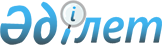 О внесении изменения в приказ исполняющего обязанности Министра финансов Республики Казахстан от 22 февраля 2017 года № 130 "Об утверждении перечня товаров, работ, услуг, по которым организация и проведение государственных закупок осуществляется единым организатором"
					
			Утративший силу
			
			
		
					Приказ Министра финансов Республики Казахстан от 19 июня 2017 года № 387. Зарегистрирован в Министерстве юстиции Республики Казахстан 18 июля 2017 года № 15342. Утратил силу приказом Министра финансов Республики Казахстан от 25 декабря 2017 года № 743 (вводится в действие с 01.01.2018).
      Сноска. Утратил силу приказом Министра финансов РК от 25.12.2017 № 743 (вводится в действие с 01.01.2018).

      Примечание РЦПИ!
Порядок введения в действие см. п.3
      ПРИКАЗЫВАЮ:
      1. Внести в приказ исполняющего обязанности Министра финансов Республики Казахстан от 22 февраля 2017 года № 130 "Об утверждении перечня товаров, работ, услуг, по которым организация и проведение государственных закупок осуществляется единым организатором" (зарегистрирован в Реестре государственной регистрации нормативных правовых актов за № 14850, опубликован 6 марта 2017 года в Эталонном контрольном банке нормативных правовых актов Республики Казахстан) следующее изменение:
      перечень товаров, работ, услуг, по которым организация и проведение государственных закупок осуществляется единым организатором, утвержденный указанным приказом, изложить в редакции согласно приложению к настоящему приказу.
      2. Комитету по государственным закупкам Министерства финансов Республики Казахстан (Абдуллаев К.Н.) в установленном законодательством порядке обеспечить:
      1) государственную регистрацию настоящего приказа в Министерстве юстиции Республики Казахстан;
      2) в течение десяти календарных дней со дня государственной регистрации настоящего приказа направление его копии в бумажном и электронном виде на казахском и русском языках в Республиканское государственное предприятие на праве хозяйственного ведения "Республиканский центр правовой информации" для официального опубликования и включения в Эталонный контрольный банк нормативных правовых актов Республики Казахстан;
      3) в течение десяти календарных дней после государственной регистрации настоящего приказа направление его копии на официальное опубликование в периодические печатные издания;
      4) размещение настоящего приказа на интернет-ресурсе Министерства финансов Республики Казахстан.
      3. Настоящий приказ вводится в действие со дня его первого официального опубликования, за исключением пункта 2.2 Перечня, который вводится в действие с 1 января 2018 года. Перечень товаров, работ, услуг, по которым организация и проведение государственных закупок осуществляется единым организатором*
      Примечание:
       * организация и проведение государственных закупок по перечню товаров, работ, услуг, осуществляемые единым организатором государственных закупок, распространяется на государственные закупки товаров, работ и услуг, проводимые посредством электронных государственных закупок, за исключением государственных закупок, осуществляемых Государственным учреждением "Управление делами Президента Республики Казахстан" и его ведомствами.
      ** организация и проведение государственных закупок осуществляется единым организатором по работам, указанным в пунктах 2.1, 2.3, 2.4, 2.5 и 3.6, где администраторами выступают центральные исполнительные и иные центральные государственные органы, вне зависимости от лиц, определенных заказчиками (ведомства и их территориальные подразделения, республиканские юридические лица, а также юридические лица, пятьдесят и более процентов голосующих акций (долей участия в уставном капитале) которых принадлежит государству, и аффилированные с ними юридические лица), за исключением целевых трансфертов на развитие, передаваемых вышестоящими бюджетами в нижестоящие.
					© 2012. РГП на ПХВ «Институт законодательства и правовой информации Республики Казахстан» Министерства юстиции Республики Казахстан
				
      Министр финансов
Республики Казахстан

Б. Султанов
Приложение к
приказу Министра финансов
Республики Казахстан
от 19 июня 2017 года № 387Утвержден
приказом исполняющего
обязанности Министра финансов
Республики Казахстан
от 22 февраля 2017 года № 130
№ п/п

Наименование

1

Товары:
1.1
автомобильные транспортные средства, механические транспортные средства 
1.2
вертолеты
1.3
сервера, средства телекоммуникаций и их составные части (при превышении суммы, выделенной на проведение конкурса/аукциона двадцатитысячекратного месячного расчетного показателя, установленного на соответствующий финансовый год законом о республиканском бюджете)
1.4
рабочие станции, персональные компьютеры, моноблоки, мониторы, экран, процессоры, ноутбуки, многофункциональные устройства, принтеры, сканеры (при превышении суммы, выделенной на проведение конкурса/аукциона двадцатитысячекратного месячного расчетного показателя, установленного на соответствующий финансовый год законом о республиканском бюджете)
1.5
лицензионное программное обеспечение (программные продукты), аппаратно-программный комплекс (при превышении суммы, выделенной на проведение конкурса/аукциона двадцатитысячекратного месячного расчетного показателя, установленного на соответствующий финансовый год законом о республиканском бюджете)
1.6
мебель (при превышении суммы, выделенной на проведение конкурса/аукциона тысячекратного месячного расчетного показателя, установленного на соответствующий финансовый год законом о республиканском бюджете)
1.7
медицинская техника и изделия медицинского назначения, за исключением товаров, предусмотренных в рамках гарантированного объема бесплатной медицинской помощи и медицинской помощи в системе обязательного социального медицинского страхования (при превышении суммы, выделенной на проведение конкурса/аукциона двадцатитысячекратного месячного расчетного показателя, установленного на соответствующий финансовый год законом о республиканском бюджете)
1.8
товары легкой промышленности (при превышении суммы, выделенной на проведение конкурса/аукциона тысячекратного месячного расчетного показателя, установленного на соответствующий финансовый год законом о республиканском бюджете)
2

Работы:
2.1**
создание (строительство) и (или) реконструкция объектов (систем), реализуемые за счет бюджетных средств, где администраторами бюджетных программ выступают центральные исполнительные и иные центральные государственные органы 
2.2
создание (строительство) и (или) реконструкция объектов (систем), реализуемые за счет бюджетных средств, где администраторами бюджетных программ выступают местные исполнительные органы, а также за счет целевых трансфертов на развитие, передаваемых вышестоящими бюджетами в нижестоящие (при превышении суммы, выделенной на проведение конкурса пятисоттысячекратного месячного расчетного показателя, установленного на соответствующий финансовый год законом о республиканском бюджете)
2.3**
реконструкция, строительство и проектно-изыскательные работы на развитие автомобильных дорог, водного транспорта, гражданской авиации и воздушного транспорта, реализуемые за счет бюджетных средств, где администраторами бюджетных программ выступают центральные исполнительные и иные центральные государственные органы (при превышении суммы, выделенной на проведение конкурса стотысячекратного месячного расчетного показателя, установленного на соответствующий финансовый год законом о республиканском бюджете)
2.4**
разработка проектно-сметной документации, реализуемые за счет бюджетных средств, где администраторами бюджетных программ выступают центральные исполнительные и иные центральные государственные органы
2.5**
капитальный ремонт, средний ремонт, текущий ремонт, содержание, обеспечение, ремонтно-реставрационные работы имеющихся объектов, реализуемые за счет бюджетных средств, где администраторами бюджетных программ выступают центральные исполнительные и иные центральные государственные органы (при превышении суммы, выделенной на проведение конкурса пятидесятитысячекратного месячного расчетного показателя, установленного на соответствующий финансовый год законом о республиканском бюджете)
3

Услуги:
3.1
создание, внедрение и развитие информационных систем (при превышении суммы, выделенной на проведение конкурса двадцатитысячекратного месячного расчетного показателя, установленного на соответствующий финансовый год законом о республиканском бюджете)
3.2
сопровождение информационных систем (при превышении суммы, выделенной на проведение конкурса двадцатитысячекратного месячного расчетного показателя, установленного на соответствующий финансовый год законом о республиканском бюджете)
3.3
системно-техническое обслуживание, ремонт аппаратно-программных комплексов (при превышении суммы, выделенной на проведение конкурса двадцатитысячекратного месячного расчетного показателя, установленного на соответствующий финансовый год законом о республиканском бюджете)
3.4
полиграфические услуги (полиграфические работы) и производство печатной продукции (при превышении суммы, выделенной на проведение конкурса двадцатитысячекратного месячного расчетного показателя, установленного на соответствующий финансовый год законом о республиканском бюджете)
3.5
техническая поддержка лицензионного программного обеспечения (продукта) (при превышении суммы, выделенной на проведение конкурса двадцатитысячекратного месячного расчетного показателя, установленного на соответствующий финансовый год законом о республиканском бюджете)
3.6**
инжиниринговые услуги, реализуемые за счет бюджетных средств, где администраторами бюджетных программ выступают центральные исполнительные и иные центральные государственные органы